 			                Communications Committee Meeting Minutes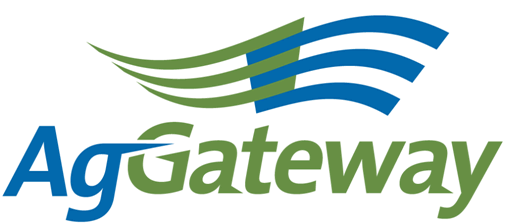 Note Taker Schedule:Ag Retail – Dave Craft, Natasha LillyAllied Providers – Nancy ApplequistCrop Nutrition – Melinda GiesierCrop Protection – Victoria PeoplesFeed - Grain - Precision Ag - Seed – Dawn Ellis, Natasha LillyContact: Committee Chair  Andriana Majarian   559 492 5510  andriana@agrian.comCommittee Vice Chair  Open  Attendees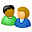 Contact: Committee Chair  Andriana Majarian   559 492 5510  andriana@agrian.comCommittee Vice Chair  Open  AttendeesContact: Committee Chair  Andriana Majarian   559 492 5510  andriana@agrian.comCommittee Vice Chair  Open  Attendees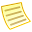 TopicTopicTopic LeaderTopic LeaderTopic LeaderNotesNotesMeeting MinutesMeeting MinutesAndriana  MajarianAndriana  MajarianAndriana  MajarianKristin Nottingham approved, Nancy Applequist secondedKristin Nottingham approved, Nancy Applequist secondedKristin Nottingham approved, Nancy Applequist secondedAntitrust GuidelinesAntitrust GuidelinesAndriana Majarian Andriana Majarian Andriana Majarian ApprovedApprovedApprovedApproval of Prior Meeting Minutes from 5/08/14Approval of Prior Meeting Minutes from 5/08/14Andriana Majarian Andriana Majarian Andriana Majarian Review Action Items from last meetingReview Action Items from last meetingAndriana Majarian Andriana Majarian Andriana Majarian Newsletter Planning – JulyNewsletter Planning – JulyNewsletter Planning – AugustNewsletter Planning – AugustMarketing and Communications – calendar update – 30/60/90 reportMarketing and Communications – calendar update – 30/60/90 reportSusan RulandSusan RulandSusan RulandSusan providedSusan providedSusan providedLinkedIn UpdateLinkedIn UpdateKristin NottinghamKristin NottinghamKristin NottinghamContinue effortsContinue effortsContinue effortsNew BusinessNew BusinessAndrianaMajarianAndrianaMajarianAndrianaMajarianTwitter was discussed by Susan.Twitter was discussed by Susan.Twitter was discussed by Susan.Upcoming MeetingsUpcoming MeetingsAndriana MajarianAndriana MajarianAndriana MajarianNext Meeting 7/10/14 @ 2pm ESTNext Meeting 7/10/14 @ 2pm ESTNext Meeting 7/10/14 @ 2pm ESTActive Action Items List as of 04/03/14Active Action Items List as of 04/03/14Active Action Items List as of 04/03/14AccountableAction Status AndrianaTo discuss with Wendy the need for other councils to have representatives on the communication committee to ensure the committee is representing the needs of the councils appropriately.Ongoing – have had 2 new members in the last two months.  Thanks everyone, keep up the good work.  Welcome Natasha and Melinda!AllEach committee member to reach out to one company to recruit a new member for our committeeReach out to any company contacts that you have to see if they or someone from their organization would be interested in joining the Communications CommitteeOngoingAndrianaContinue to solicit individuals for the newsletter leadership profile and council articlesOngoingSusan RulandSusan to identify where the Communications Committee can help with the plan.Susan identified areas for the committee to assist with:1.  Liaisons with Councils/Committees, 2.  Newsletter, 3.  Website,   4.  AgGateway meetings, 5.  Awards Program (Dawn Ellis)AndrianaTo recruit Vice Chair of Communications CommitteeOngoingAndrianaAndriana to find out if there is any timely information for the Precision Ag Governing Board and if so, they will go in this month’s article.Andriana did reach out.  Dennis got right backSusanTo look into AFIA/AgGateway Technology Award (?) to find out when the award will be announced.Andriana emailed & it will still be happening but timing has changed.  Susan and Sarah speaking. Susan will report back next meeting.Susan RulandTo discuss when to begin talking about the Ron Storms awardDawn Ellis & Susan revamping the awards process AllRecruit folks to follow AgGateway Corporation on LinkedInOngoingAllSend any AgGateway articles, project updates, information that you would like added to LinkedIn to Kristin Runde or Dawn EllisOngoingSusanFollow up in staff meeting on who will continue with project updates for the newsletterAndrianaHelp Dawn with an article on the mid-year meeting for the next newsletterSusanLook into adding linked in bug on Constant Contact communications to membersAndrianaSend Word document and email version of the newsletter to Kristin to see which works better on LinkedInSusanSusan to look into Twitter provide feedbackMeeting DateNote Taker9-JanAgrian 6-FebLorie6-MarKristin3-AprDawn8-MayNancy5-JunAndriana10-JulSara7-AugSusan6-SepKristin2-OctAndrianaTBDLorie11-DecDawnNewsletter Article Due DateLeadership Article17-JanJeff Kaiser14-FebHylon Kaufmann14-MarDennis Daggett18-AprCindy Camacci 16-MayPhil Jones20-JunPam Gaines18-JulJoel Newman15-AugPhilip Kubesh19-SepPatrick Sanders17-OctAnn Vande Lune14-NovMary Tangen16-JanJanuary/ FebCouncilsAg RetailAugustAugustAllied ProvidersMayCrop NutritionAprilCrop ProtectionJulyFeed CouncilSeptemberGrain CouncilOctoberOrnamental HorticultureNovemberPrecision AgJuneSeed CouncilHave not meet in 2014, DecemberHave not meet in 2014, December